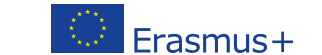 Jornada de difusión sobre el programa Erasmus+Sectores de Educación Escolar y de Educación de personas adultas Lugar: Salón de Actos del Departamento de Educación (Cuesta Santo Domingo s/n, 31001 Pamplona)Horario: de 11:30 a 13:30Orden del día:11:30 a 11:35 – Presentación y bienvenida a cargo de Roberto Pérez Elorza, Director General de Educación.11:35-12:05 – Andrés Ajo Lázaro, director de la Unidad de Educación Escolar y de Adultos del SEPIE (Servicio Español para la Internacionalización de la Educación): Novedades de la convocatoria 2018Consorcios KA101 para Centros de Apoyo al Profesorado12:05-12:35 – Alejandro López, responsable de la Acción Clave 1 (KA1), movilidad del personal por motivos de formación. 12:35-12:50 – Responsable del proyecto KA1 del IES Padre Moret-Irubide de Pamplona.12:50-13:05 – Responsable del proyecto KA2 del IES Eunate de Pamplona.13:05-13:20 – Responsable de la Sección de Integración y Explotación de las Tecnologías Educativas del Departamento de Educación: programa eTwinning e iniciativa “Aula del Futuro”. 13:20-13:30 – Turno de preguntas.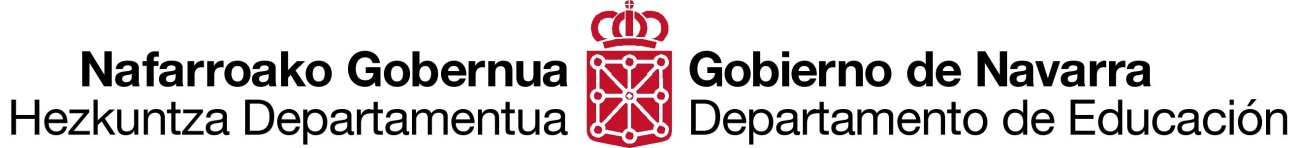 Erasmus+ programaren inguruko zabalpen jardunaldiaEskola eta Helduen Hezkuntzaren SektoreakLugar: Hezkuntza Departamentuko Areto Nagusia (Santo Domingo Aldapa, z/g – 31001 Iruñea)Horario: 11:30etatik 13:30etaraGai-zerrenda:11:30etatik - 11:35etara – Roberto Pérez Elorza Zuzendari Nagusiaren ongi etorria eta aurkezpena.11:35etatik - 12:05etara – Andrés Ajo Lázaro, HINZeko (Hezkuntza Internazionalizaziorako Nazioarteko Zerbitzua) Eskola eta Helduen Hezkuntzaren Atalburua: 2018ko deialdiaren berritasunakILZetarako KA101 Kontsorzioak12:05-12:35 – Alejandro López, KA1 (irakasleen mobilidadea prestakuntzarako) ekimenaren arduraduna. 12:35-12:50 – Iruñeko Padre Moret-Irubide BHIko KA1 proiektuaren arduraduna.12:50-13:05 – Iruñeko Padre Moret-Irubide BHIko KA1 proiektuaren arduraduna.13:05-13:20 – Hezkuntzako Teknologiak Txertatu eta Ustiatzeko Atala: eTwinning programa eta “Etorkizuneko Gela” ekimenaren arduraduna. 13:20-13:30 – Galderak.